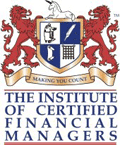 ПРОГРАМА SMF ICFM UK (72 години)
СТРАТЕГІЧНІ ІНСТРУМЕНТИ УПРАВЛІННЯ ФІНАНСАМИ ТА ПРИЙНЯТТЯ УПРАВЛІНСЬКИХ РІШЕНЬ1. Сучасні технології управління    1. Сучасні технології управління    2. Шість сигма    3. Точно в термін (Just-in-time) і КАНБАН    4. Теорія обмежень Голдратта (TOC)    5. Система збалансованих показників ССП (BalanceSoreCard - BSC)
2. Принципи управління витратами     1. Витрати підприємства та їх місце в управлінському обліку    2. Прямі та непрямі витрати    3 Контроль і розподіл витрат    4. Виробничі і невиробничі витрати    5. Виробнича собівартість і витрати періоду.    6. Динаміка поведінки витрат    7. Постійні і змінні витрати     8. Напівпоствйні і напівзмінні витрати     9. Релевантні та нерелевантні витрати     10. переборні і непереборні (неминучі) витрати     11. Неповернуті витрати.     12. Альтернативні витрати     13. Інкрементальний і маржинальні витрати     14. Позаказна і попроцессна калькуляція витрат.
3. Аналіз «витрати-обсяг-прибуток» 1. Аналіз «Витрати-обсяг-прибуток» (CVP-аналіз) 2. Точка без збитковості 3. Маржинальний прибуток 4. Приклад розрахунку точки беззбитковості 5. Підхід з точки зору рівності (Equation Approach) 6. Графік зв'язків «Витрати - Обсяг - Прибуток» 7. Цільова чистий прибуток (TNP - Targetnetprofit) 8. Маржа безпеки 9. Зміна в постійних витратах. 10. Зміни в маржинальної прибутку на одиницю продукції (Unit Contribution Margin) 11. Передбачення очікуваного прибутку і необхідного обсягу продажів. 12. CVP-аналіз в складному виробництві 13. Припущення, що лежать в основі CVP-аналізу. 14. Структура витрат (Cost Structure) і операційний важіль (Operating Leverage) 15. Чутливість прибутку до зміни обсягу продажів. 16. CVP-аналіз в АВС-костинге.
4. Кількісні моделі планування та управління запасами    1. Що таке «управління запасами»?    2. Чому ми хочемо мати запаси?    3. Чому ми НЕ хочемо мати запаси?    4. Визначення економічно обгрунтованого кількості замовлення (EOQ).
5. Показники діяльності підрозділів 1. Підвищення ефективності бізнесу. 2. Що можна поліпшити в бізнесі? 3. Можливі неефективності і невикористовувані ресурси. 4. Тотальне управління ефективністю бізнесу 5. Фінансові показники 6. Обмеження фінансових показників 7. Нефінансові показники 8. Нефінансові показники. Переваги. 9. Зведення рекомендацій NAA
6. Інформація для прийняття рішень 1. Основні етапи впровадження управлінського обліку 2. Деякі висновки 3. Де компанії можуть втратити або знайти?
7. Управлінський контроль та звіти по операційним сегментам 1. Що таке «управлінський контроль»? 2. Що таке «операційний сегмент»? 3. Що таке «центр відповідальності»?
8. Теорія дій в умовах невизначеності 1. Фактори невизначеності. 2. Стратегічний аналіз 3. Види стратегічного аналізу. 4. SWOT-аналіз 5. Стратегічні ініціативи 6. «Дерево цілей». 7. Аналіз 8. GAP-Аналіз (аналіз розривів). 9. Аналіз портфеля продукції 10. Стратегії зростання 11. Внутрішній аналіз 12. Матриця аутсорсінгу БКГ
ПІСЛЯ НАВЧАННЯ ВИ ЗМОЖЕТЕ: • придбаєте комплексні професійні знання керівника з управління функціональними процесами в організації • формування стратегії, Balance Sore Card - BSC, SWOT- аналіз, CVP (витрати-обсяг-прибуток), GAP (аналітика розривів) • оптимізація фінансових потоків, управління витратами • вивчіть основні етапи побудови системи управління фінансами компанії • розгляньте питання управління фінансовими потоками компанії, постановки бюджетного управління управлінського обліку, управління витратами, фінансової звітності та оподаткування
• підвищите свою особисту ефективність керівника і побудуєте ефективно працюючу структуру компанії • систематизуєте наявні знання і придбаєте навички побудови і впровадження системи управління процесами • отримаєте знання, вміння і навички побудови комплексної та ефективної системи управління фінансами та витратами, відповідно до стратегії і завданнями Вашого підприємства